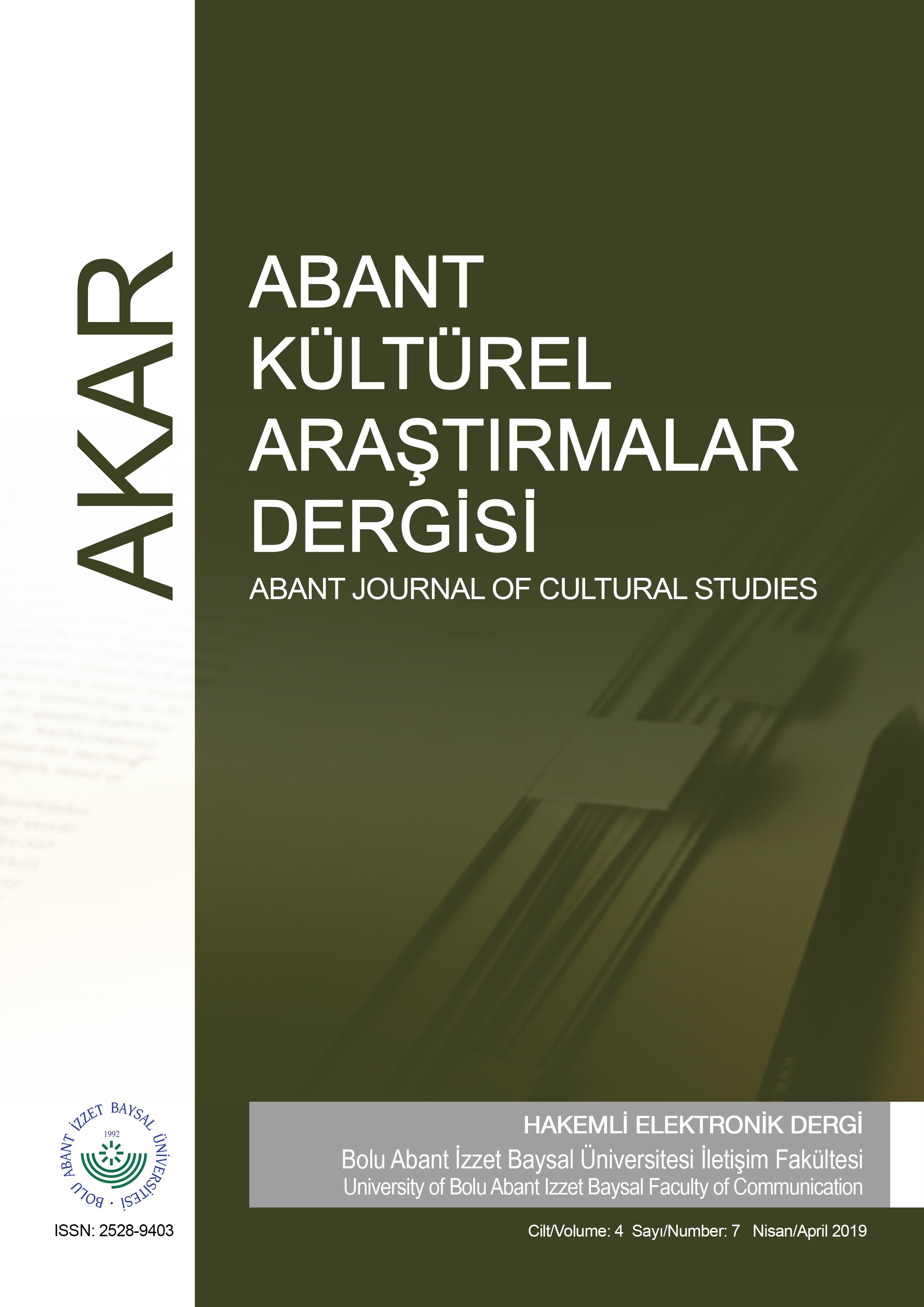 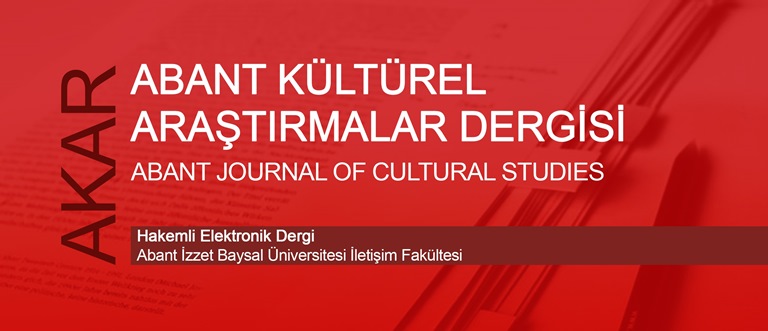 Abant Kültürel Araştırmalar Dergisi (AKAR)Abant Journal of Cultural StudiesHakemli Elektronik DergiBolu Abant İzzet Baysal Üniversitesi İletişim FakültesiUniversity of Bolu Abant İzzet Baysal Faculty of CommunicationCilt/Volume 4Sayı/Number 7Nisan/April 2019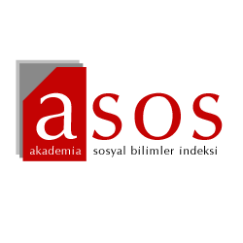 Abant Kültürel Araştırmalar Dergisi (AKAR)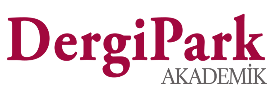 Kurucusu Prof. Dr. Himmet HülürSahibiProf. Dr. Muhsin HalisEditörDoç. Dr. Selami ÖzsoyEditör YardımcısıArş. Gör. Onur KarahanYayın KuruluProf. Dr. Muhsin HalisProf. Dr. Samettin GündüzDoç. Dr. Selami ÖzsoyDr. Öğr. Üyesi Hüsamettin AkarDr. Öğr. Üyesi Gülşah SarıDr. Öğr. Üyesi Tülin SepetciDanışma KuruluProf. Dr. Mustafa Akdağ (Erciyes Ü.)Prof. Dr. Cengiz Anık (Marmara Ü.)Prof. Dr. Caner Arabacı (N. Erbakan Ü.)Prof. Dr. Bünyamin Ayhan (Selçuk Ü.)Prof. Dr. Şükrü Balcı (Selçuk Ü.)Prof. Dr. Kadir Canöz (Selçuk Ü.)Prof. Dr. Hamit Coşkun (B.A. İzzet Baysal Ü.)Prof. Dr. Vedat Çakır (Uşak Ü.)Prof. Dr. Himmet Hülür (Ankara HBV Ü.)Prof. Dr. Şahabettin Güneş (BAİBÜ)Prof. Dr. Hanife Güz (Ankara HBV Ü.)Prof. Dr. Süleyman İrvan (Üsküdar Ü.)Prof. Dr. Nesrin Kalyoncu (BAİBÜ)Prof. Dr. Nesrin Kula Demir (A. Kocatepe Ü.)Prof. Dr. Ersin Özarslan (Ankara HBV Ü.)Prof. Dr. Serdar Öztürk (Ankara HBV Ü.)Prof. Dr. Gülcan Seçkin (Ankara HBV Ü.)Prof. Dr. Mustafa Şeker (Akdeniz Ü.)Prof. Dr. Cem Yaşın (Ankara HBV Ü.)Prof. Dr. Sema Yıldırım Becerikli (Ankara Ü.)Doç. Dr. Adnan Altun (B.A. İzzet Baysal Ü.)Doç. Dr. Kemal Aydın (Kocaeli Ü.)Doç. Dr. Yaşar Ayyıldız (B.A. İzzet Baysal Ü.)Doç. Dr. Mazlum Çelik (Hasan Kalyoncu Ü.)Doç. Dr. Cem Çetin (Marmara Ü.)Doç. Dr. Fatime Güneş (Anadolu Ü.)Doç. Serkan İlden (Ordu Ü.)Doç. Dr. Enderhan Karakoç (Selçuk Ü.)Doç. Dr. İhsan Karlı (Kocaeli Ü.)Doç. Dr. Ahmet Tarhan (Selçuk Ü.)Doç. Dr. Nahide Konak (B.A. İzzet Baysal Ü.)Doç. Dr. Cavit Yavuz (Ordu Ü.)Kapak Tasarımı  Öğr. Gör. Bahar AkbulakYayın Tarihi Nisan 2019Yazışma AdresiDoç. Dr. Selami ÖzsoyBolu Abant İzzet Baysal Üniversitesi İletişim Fakültesi Gölköy – BoluTel: 0374 253 56 56  Faks: 0374 253 56 57e-posta: abantakar@gmail.com, ozsoy_s@ibu.edu.trAbant Kültürel Araştırmalar Dergisi hakemli bir dergidir. Nisan ve Ekim aylarında olmak üzere yılda iki kez elektronik ortamda yayınlanır. Dergide yayınlanan yazıların sorumluluğu yazarına aittir. Bu sayının hakemleriAbant Kültürel Araştırmalar Dergisi (AKAR), 2019, Cilt 4, Sayı 7Prof. Dr. Bünyamin Ayhan (Selçuk Üniversitesi)Prof. Dr. Cem Yaşın (Ankara Hacı Bayram Veli Üniversitesi)Prof. Dr. Himmet Hülür (Ankara Hacı Bayram Veli Üniversitesi)Prof. Dr. Mehmet Sezai Türk (Ankara Hacı Bayram Veli Üniversitesi)Doç. Dr. A. Banu Hülür (Bolu Abant İzzet Baysal Üniversitesi)Doç. Dr. Hasan Güllüpunar (Erciyes Üniversitesi)Doç. Dr. İhsan Karlı (Kocaeli Üniversitesi)Doç. Dr. Nahide Konak (Bolu Abant İzzet Baysal Üniversitesi)Doç. Dr. Özgür Sarı (Sağlık Bilimleri Üniversitesi)Doç. Dr. Zeynep Özarslan (Rumeli Üniversitesi)Dr. Öğr. Üyesi Ekmel Geçer (Sağlık Bilimleri Üniversitesi)Dr. Öğr. Üyesi Tülin Sepetci (Bolu Abant İzzet Baysal Üniversitesi)Dr. Öğr. Üyesi Gülşah Sarı (Bolu Abant İzzet Baysal Üniversitesi) Dr. Öğr. Üyesi Derya Çetin (Bolu Abant İzzet Baysal Üniversitesi) Dr. Öğr. Üyesi Şafak Etike (Yozgat Bozok Üniversitesi) Dr. Öğr. Üyesi Arzu Karasaç Gezen (Bolu Abant İzzet Baysal Üniversitesi) Dr. Öğr. Üyesi Rengim Sine (Bolu Abant İzzet Baysal Üniversitesi) İçindekiler	